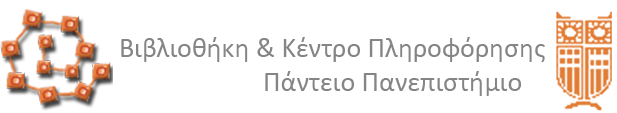 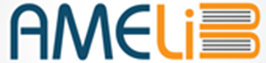 ΠΡΟΣΚΛΗΣΗΑγαπητοί μας συνάδελφοι,Η ΒιΚεΠ, βρισκόμενη σε μια διαρκή προσπάθεια άρσης του ψηφιακού και κοινωνικού αποκλεισμού που υφίστανται τα ΑμεΑ, καλεί τους φοιτητές με κάθε είδους έντυπο-αναπηρία (οπτική, ακουστική, κινητική, αντιληπτική) να την επισκεφτούν και να γνωρίσουν τις υπηρεσίες πρόσβασης που προσφέρει. Περισσότερα εδώ: https://tinyurl.com/yyztpw66 Το κάλεσμα ισχύει και για τους φοιτητές που έχουν εισαχθεί με άλλου είδους σοβαρές παθήσεις στο τρέχον ακαδημαϊκό έτος καθ΄ υπέρβαση 5% του αριθμού εισακτέων.Μπορείτε να δείτε συνολικά τις προσφερόμενες υπηρεσίες του προγράμματος φοιτητικής μέριμνας που προσφέρει το πανεπιστήμιο εδώ:  http://studentwelfare.panteion.gr/ να ενημερώσετε τους νέους ΦμεΑ σχετικά και να τους παροτρύνετε να απευθυνθούν στην βιβλιοθήκη για την μετατροπή των συγγραμμάτων τους, σημειώσεων, αρθρογραφίας ή όποιου άλλου έντυπου υλικού σε προσβάσιμη μορφή.Για οποιαδήποτε διευκρίνηση ή παρακαλώ επικοινωνήστε με την κ. Γεωργία Γραμματικού (+302109201307 g.grammatikou@panteion.gr ).Σας ευχαριστούμε εκ των προτέρων.Με εκτίμηση,Η Προϊστάμενη Διεύθυνσης της Βιβλιοθήκης Κωνσταντία Κακάλη